COMPUTER F3 MSDefine the term data integrity.			(2mks)Data integrity refers to the dependability, timeliness, availability, relevance, accuracy & completeness of data/informationState three ways of minimizing threats to data integrity.	(3mks)Backing up the data on external storage mediaEnforcing security measures to control access to dataUsing error detection & correction software  when transmitting dataDesigning user interfaces that minimize chances of invalid data being entered   (a)  	 i. Subtract 1102 from 110102					               (1mk)       ii. Find the sum of binary number 101.1012 and 110.1002		(1mk)	iii.   Convert binary number 11010110.10012 into octal number.		(1mk)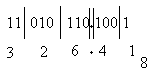 	vi.   Convert binary number 11010110.10012 into hexadecimal number. (1 mark)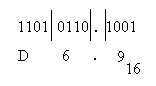 	4.  Convert the following numbers to their decimal equivalent					i. 	11.0112                       							(2 marks)               (2 0 x 1) + (21 x 1) + (2 -1 x 0) + (2-2 x 1) + (2-3 x 1)= 1 + 2 +0+0.25+0.125= 3.37510             ii. 	0.110112								(2 marks)	0. (2 -1 x 1) + (2-2 x 1) + (2-3 x 0)+ (2 -4 x 1) + (2-5x 1)	0. 5 + 0.25+ 0.0 +0.0625+0.03125	=0.8437510

(5) 	 i. Convert 3BD16 to Octal.							(3mks)	A = 10 = 1010	B = 11 = 1011	C = 12 = 1100	D = 13 = 1101		1mk 	001	010	101	110	001	101	  1	  2	  5 	  7	  1	  5	1mk	Therefore ABCD16 = 1257158               1mk	6. Using one’s complement, calculate 510 – 910. use six bit in your calculation.	(3mks) Conversion 		510 = 0001012		910 = 00100121mk		-910: ones complement = 110110		Adding 000101	1mk			 110110 +			1110112	1mk7. 	State at least four advantages of storing data in computer files over the manual filing system 							(4mks)Stored information takes up less spaceEasier to update and modifyProvides faster access and retrieval of dataReduces duplication of data or stored recordsCheaper Enhances data integrity (i.e. accuracy and completeness)8. With aid of a diagram highlight four main stages of data processing. 		(6mks)9. Discus five stages of data collection 						(10mks)Data creationData preparationConversionValidationtransmission10. Define the following elements of a computer file. 			(3mks)i. Charactera character is the smallest element in a computer file and refers to a letter, number or special symbol that can be input, processed stored and output by a computer.ii) Fielda field is a logical combination of characters to represents meaningful piece of data.iii) Recorda record is a collection of related fields that represent a single entity.110102    1102101002  101.1012  110.10021100.0012